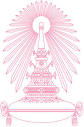 ประกาศ (ชื่อส่วนงาน จุฬาลงกรณ์มหาวิทยาลัย)เรื่อง นโยบายความปลอดภัย อาชีวอนามัย และสภาพแวดล้อมในการทำงานชื่อส่วนงาน จุฬาลงกรณ์มหาวิทยาลัยชื่อส่วนงาน จุฬาลงกรณ์มหาวิทยาลัย มีความมุ่งมั่นและความรับผิดชอบที่จะดำเนินงานด้านความปลอดภัย อาชีวอนามัยและสภาพแวดล้อมในการทำงาน รวมถึงการดูแลคุณภาพสิ่งแวดล้อม เพื่อให้บุคลากรสายวิชาการ บุคลากรสายสนับสนุน นิสิต และของชื่อส่วนงาน จุฬาลงกรณ์มหาวิทยาลัย มั่นใจได้ว่าการดำเนินงานในภารกิจใด ๆ จะได้รับการคุ้มครอง ป้องกันอุบัติเหตุใด ๆ ที่อาจจะเกิดขึ้น ตลอดจนส่งเสริมให้บุคลากรทุกระดับของชื่อส่วนงาน จุฬาลงกรณ์มหาวิทยาลัย มีจิตสำนึกและมีส่วนร่วมในการสนับสนุน รับผิดชอบและดำเนินงานด้านความปลอดภัย อาชีวอนามัยและสิ่งแวดล้อมในการทำงาน สอดคล้องกับนโยบายจุฬาลงกรณ์มหาวิทยาลัย ไปสู่การปฏิบัติ ผ่านกระบวนการส่งเสริม สนับสนุน และกำกับอย่างเป็นรูปธรรม  ดังนั้น ชื่อส่วนงาน จุฬาลงกรณ์มหาวิทยาลัย  จึงประกาศนโยบายความปลอดภัยอาชีวอนามัยและ สภาพแวดล้อมในการทำงาน ดังนี้ 1. ความปลอดภัย อาชีวอนามัย และสภาพแวดล้อมในการทำงาน ถือเป็นหน้าที่รับผิดชอบในการปฏิบัติงานของบุคลากรและนิสิตทุกคน 2. ชื่อส่วนงาน จุฬาลงกรณ์มหาวิทยาลัย มีพันธสัญญาในการจัดระบบและสร้างกระบวนการบริหารความปลอดภัยอาชีวอนามัย สภาพแวดล้อมในการทำงาน และคุณภาพสิ่งแวดล้อม ให้มีการดำเนินการและมีพัฒนาอย่างต่อเนื่อง3. ชื่อส่วนงาน จุฬาลงกรณ์มหาวิทยาลัย มีพันธกิจในการเสริมสร้างจิตสำนึก ให้ความรู้และสร้างความเข้าใจเรื่องความปลอดภัย อาชีวอนามัยและสภาพแวดล้อมในการทำงาน แก่ผู้บริหาร คณาจารย์ บุคลากร นิสิต และบุคคลภายนอกที่มาปฏิบัติงานภายใน ชื่อส่วนงาน จุฬาลงกรณ์มหาวิทยาลัย 4. ชื่อส่วนงาน จุฬาลงกรณ์มหาวิทยาลัย มีพันธกิจดำเนินงานด้านความปลอดภัย อาชีวอนามัย สภาพแวดล้อมในการทำงานและคุณภาพสิ่งแวดล้อม ให้สอดคล้องกับกฎหมาย มาตรฐาน และข้อบังคับที่เกี่ยวข้องอย่างเคร่งครัด5. ชื่อส่วนงาน จุฬาลงกรณ์มหาวิทยาลัย จะจัดให้มีระบบการตรวจสอบ ติดตามและประเมินผลการดำเนินงานด้านความปลอดภัย อาชีวอนามัย สภาพแวดล้อมในการทำงาน และคุณภาพสิ่งแวดล้อม อย่างสม่ำเสมอ6. ชื่อส่วนงาน จุฬาลงกรณ์มหาวิทยาลัย จะดำเนินการและส่งเสริมความร่วมมือกับชุมชนข้างเคียงเพื่อเสริมสร้างคุณภาพสิ่งแวดล้อม สุขอนามัยและความปลอดภัยในชีวิตและทรัพย์สินประกาศ ณ วันที่ ....................เดือน ................................... พ.ศ. ................(ลงชื่อ) ................................................ (พิมพ์ชื่อเต็ม)               (คณบดี ส่วนงาน)